CZWARTEK__________________________________JĘZYK POLSKI_________________________________Dzień dobry,dzisiejszy dzień rozpoczniemy od wysłuchania fragmentu utworu muzycznego. Zapraszam do wysłuchania i obejrzenia filmu:https://www.youtube.com/watch?v=rANDOonihZgAntonio Vivaldi - Cztery Pory Roku - Wiosna ("La Primavera")Mam nadzieję, że muzyka wprawiła Was w odpowiedni nastrój, a film pozwolił na odświeżenie wiedzy na temat zwiastunów wiosny. Czy wiecie już, co będzie dzisiaj tematem przewodnim?WIOSNA!ZADANIE 1Wyszukaj informacji o wiośnie w tekście informacyjnym – podręcznik str. 30-31ZADANIE 2Dokończ przysłowia o marcu , rozpoznaj pierwsze wiosenne kwiaty oraz ptaki, które do nas przylatują wiosną. Wykonaj ćwiczenia ze strony 34 i 35Po długiej zimie wszyscy już z niecierpliwością czekamy na wiosnę. A co jest lepsze niż rozwiązywanie łamigłówek, by umilić sobie ten czas? Tym razem dotyczą one zwierzęcia, którego przybycie od wieków przepowiada szybkie nadejście wiosny, a jego obecność w gospodarstwie przynosi szczęście mieszkańcom. Cóż to za zwierzę? Oczywiście bocian!ZADANIE 3:  Bocian i koledzy

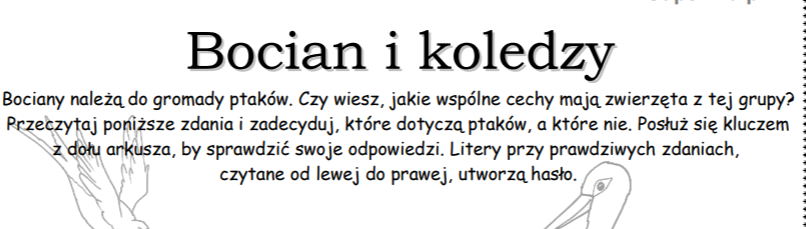 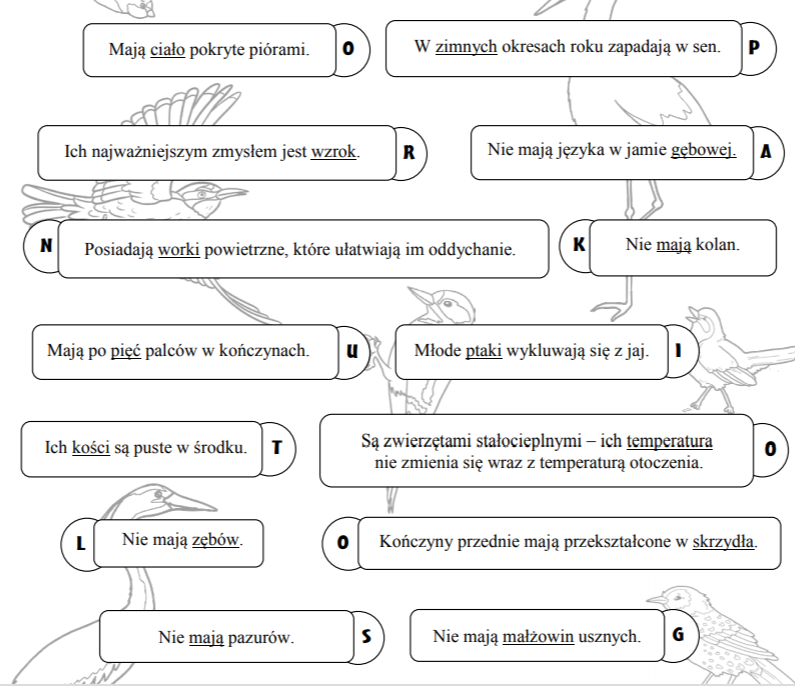 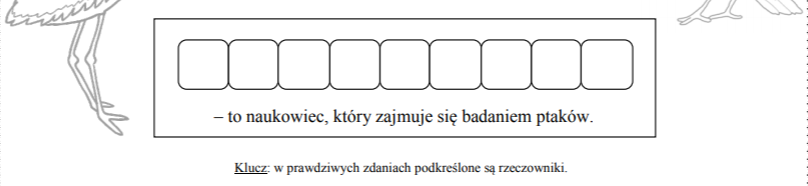 ZADANIE 4.  Dowiedz się co dzieje się u dzieci z Bullerbyn wiosną. Przeczytaj  rozdział pt. „Dostałam jagniątko” ( Możesz podzielić czytanie na kilka etapów)------------------------------------------------------------MATEMATYKA-----------------------------------------------------ZADANIE 1Przypomnij  sobie jak mierzymy odcinki, jak zapisujemy ich długość,  a następnie wykonaj zadania:Odczytaj długości ołówków i wpisz wyniki w kratki. Pokoloruj najdłuższy i najkrótszy ołówek. 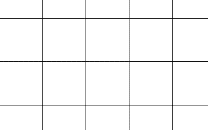 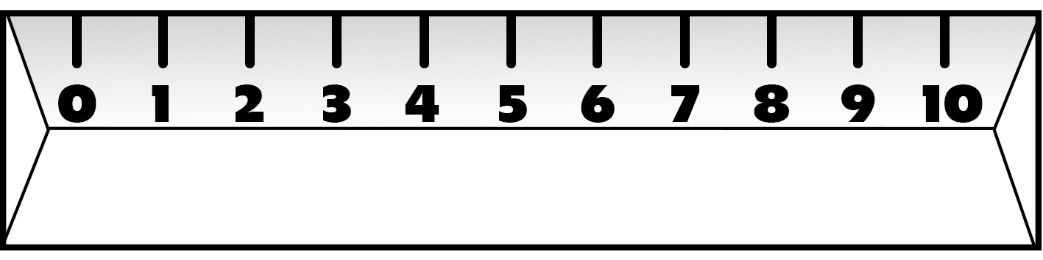 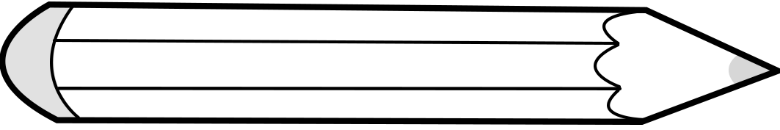 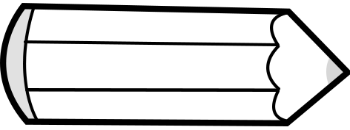 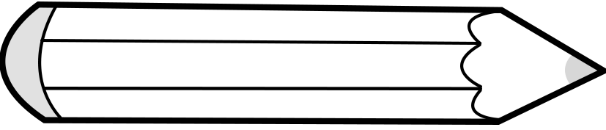 Zmierz długość odcinków za pomocą linijki i wpisz wyniki w kratkach. Przy najdłuższym odcinku narysuj gwiazdkę.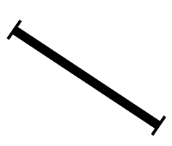 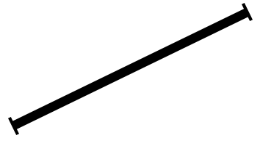 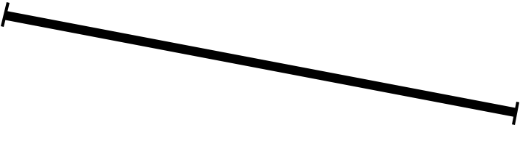 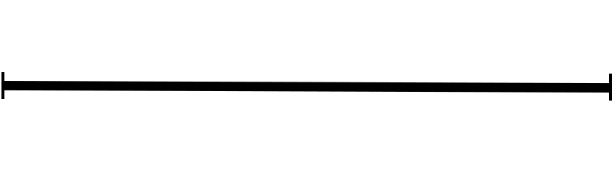 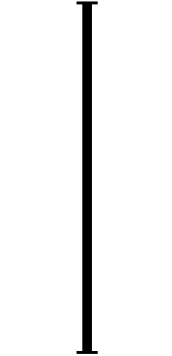 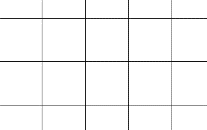 ZADANIE 2Wykonaj zadania: 1,2,3,i 4 z podręcznika, strona 14, Zadanie 3Przypomnij sobie obliczanie obwodów i wykonaj ćwiczeniahttps://www.matzoo.pl/klasa3/obwod-kwadratu_77_150ZADANIE 3Załącznik:Klasa3_Czwartek_Czyje to tropy.pdf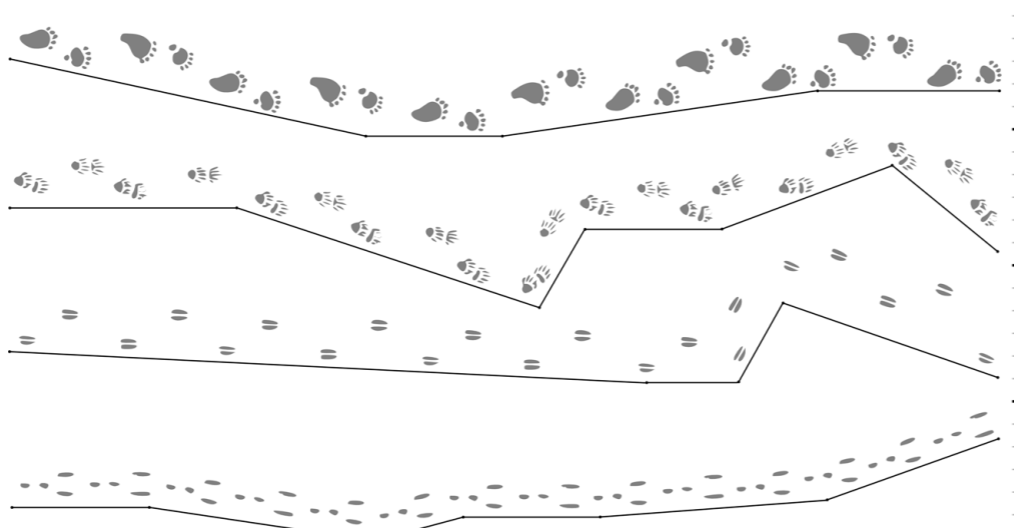 Miłego dnia!Bogusława Danek